MAIRIE DE SEMECOURT3, Place de la République57280  semécourtTél. 03.87.51.12.56 - Fax 03.87.51.18.60Email : mairie.semecourt@wibox.fr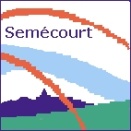 OPERATION AIDE POUR LES ENERGIES RENOUVELABLESET LES ECONOMIES D’ENERGIEDOSSIER  DE DEMANDECet imprimé doit être déposé en mairie accompagné des pièces suivantes :devis de l’entreprise avec mention de la solution  technique retenue photos des éléments concernés par le changementLes travaux ne devront pas démarrer avant l’autorisation de la commune.Fait à Semécourt, leSignatureNom – prénomAdresse de la construction concernée par la demandeDate de l’installation de l’ancien systèmeDate prévue des travaux